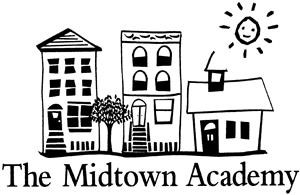 Fourth Grade 2022-2023Supply List2 Boxes of tissues1 tub of baby wipes1 container of Clorox disinfecting wipes 1 paper towel roll1 pack of HighlightersTiconderoga Pre-Sharpened Pencils Pack of 721 box of green or purple pens1 pack of glue sticksStudents with last name beginning with the letter A-L- 1 box of gallon size zip lock bagsStudents with last name beginning with letter M-Z- 1 box of sandwich size zip lock bagsReusable water bottle labeled with student’s nameItems to keep at home-dictionary-thesaurus-12-inch ruler-protractor